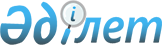 О некоторых вопросах ввоза сахара-сырца тростникового на территорию Республики КазахстанПриказ и.о. Министра сельского хозяйства Республики Казахстан от 1 июня 2023 года № 212. Зарегистрирован в Министерстве юстиции Республики Казахстан 2 июня 2023 года № 32679
      Примечание ИЗПИ!Порядок введения в действие см. п.4.
      В соответствии с пунктом 3 статьи 16 Закона Республики Казахстан "О регулировании торговой деятельности" и подпунктом 7.1.57 пункта 7 Решения Комиссии Таможенного союза от 27 ноября 2009 года № 130 "О едином таможенно-тарифном регулировании Евразийского экономического союза" ПРИКАЗЫВАЮ:
      1. Утвердить:
      1) Правила подтверждения целевого назначения товаров согласно приложению 1 к настоящему приказу; 
      2) форму подтверждения целевого назначения товаров согласно приложению 2 к настоящему приказу.
      2. Департаменту агропродовольственных рынков и переработки сельскохозяйственной продукции Министерства сельского хозяйства Республики Казахстан в установленном законодательством порядке обеспечить:
      1) государственную регистрацию настоящего приказа в Министерстве юстиции Республики Казахстан;
      2) размещение настоящего приказа на интернет-ресурсе Министерства сельского хозяйства Республики Казахстан после его официального опубликования.
      3. Контроль за исполнением настоящего приказа возложить на курирующего вице-министра сельского хозяйства Республики Казахстан.
      4. Настоящий приказ вводится в действие после дня его официального опубликования и распространяется на правоотношения, возникшие с 22 апреля 2023 года.
       "СОГЛАСОВАН"Министерство финансовРеспублики Казахстан
       "СОГЛАСОВАН"Министерство торговли и интеграцииРеспублики Казахстан
       "СОГЛАСОВАН"Министерство национальной экономикиРеспублики Казахстан Правила подтверждения целевого назначения товаров Глава 1. Общие положения
      1. Настоящие Правила подтверждения целевого назначения товаров (далее – Правила) разработаны в соответствии с пунктом 3 статьи 16 Закона Республики Казахстан "О регулировании торговой деятельности" и подпунктом 7.1.57 пункта 7 Решения Комиссии Таможенного союза от 27 ноября 2009 года № 130 "О едином таможенно-тарифном регулировании Евразийского экономического союза" (далее – Решение) и определяют порядок подтверждения целевого назначения товаров. Глава 2. Порядок подтверждения целевого назначения товаров
      2. Уполномоченный орган в области развития агропромышленного комплекса (далее – уполномоченный орган) осуществляет подтверждение целевого назначения ввозимого сахара-сырца тростникового (код Товарной номенклатуры внешнеэкономической деятельности Евразийского экономического союза: субпозиции 1701 13; 1701 14), предназначенного для промышленной переработки в Республике Казахстан, в размере 350 000 (триста пятьдесят тысяч) тонн. 
      3. Для получения подтверждения целевого назначения сахара-сырца тростникового, предназначенного для промышленной переработки в Республике Казахстан, заявителем подается заявка на получение подтверждения целевого назначения товаров по форме согласно приложению к настоящим Правилам (далее – заявка).
      К заявке прилагаются:
       копии контрактов (договоров), на основании которых планируется осуществить ввоз сахара-сырца тростникового;
      копии платежных документов, подтверждающих оплату декларируемого товара.
      4. Документы, составленные на иностранном языке, предоставляются с переводом на казахский либо русский язык. Верность перевода с одного языка на другой либо подлинность подписи переводчика необходимо нотариально засвидетельствовать в соответствии со статьей 80 Закона Республики Казахстан "О нотариате".
      5. Заявка, подписанная первым руководителем заявителя, либо уполномоченным лицом на основании соответствующего документа, подтверждающего полномочия, и прилагаемые к заявке документы предоставляются нарочно через канцелярию уполномоченного органа или в электронном виде на электронный адрес канцелярии уполномоченного органа.
      Заявка и прилагаемые к заявке документы принимаются и регистрируются в канцелярии уполномоченного органа в день их поступления с присвоением регистрационного номера и даты, и направляются в структурное подразделение уполномоченного органа, непосредственно осуществляющее рассмотрение документов (далее – структурное подразделение). 
      При обращении заявителя после окончания рабочего времени, в выходные и праздничные дни согласно трудовому законодательству Республики Казахстан, прием заявок и выдача подтверждений целевого назначения ввозимого товара осуществляются в ближайший следующий за ним рабочий день.
      6. Структурное подразделение в течение 2 (двух) рабочих дней со дня получения заявки рассматривает и проверяет заявку на предмет полноты и соответствия требованиям настоящих Правил.
      В случае установления неполноты представленных сведений и (или) несоответствия заявки требованиям настоящих Правил, уполномоченный орган в срок, указанный в части первой настоящего пункта, направляет заявителю уведомление, в котором указывает, каким требованиям не соответствует представленная заявка. Уведомление направляется на электронный адрес, указанный заявителем в заявке. 
      Срок для приведения заявки в соответствие требованиям настоящих Правил составляет 2 (два) рабочих дня.
      В случае, если в течение 2 (двух) рабочих дней заявитель не привел заявку в соответствие требованиям настоящих Правил, уполномоченный орган направляет на электронный адрес заявителя, указанный в заявке, мотивированный отказ с указанием конкретных причин отказа в дальнейшем рассмотрении заявки.
      7. В случае положительного рассмотрения заявки структурное подразделение готовит проект подтверждения целевого назначения товаров по форме согласно приложению 2 к настоящему приказу за подписью руководителя уполномоченного органа либо лица, исполняющего его обязанности.
      Подтверждение целевого назначения товаров направляется заявителю по почте заказным письмом с уведомлением о вручении либо представляется нарочно через канцелярию уполномоченного органа.
      8. Использование сахара-сырца тростникового, помещенного под таможенную процедуру выпуска для внутреннего потребления с применением тарифной льготы в соответствии с подпунктом 7.1.57 пункта 7 Решения, допускается исключительно в соответствии с его целевым назначением. Сахар белый, полученный в результате промышленной переработки ввезенного с применением тарифной льготы сахара-сырца тростникового, предусмотренной подпунктом 7.1.57 пункта 7 Решения, может использоваться и (или) реализовываться исключительно на территории Республики Казахстан, и не подлежит вывозу в иные государства-члены Евразийского экономического союза.
      Ограничения по пользованию и (или) распоряжению сахаром-сырцом тростниковым, помещенным под таможенную процедуру выпуска для внутреннего потребления с применением тарифной льготы, предусмотренной подпунктом 7.1.57 пункта 7 Решения, действуют до момента его поступления на склад организации, осуществляющей промышленную переработку сахара-сырца тростникового, но не более 1 года со дня выпуска такого товара в соответствии с таможенной процедурой выпуска для внутреннего потребления. Документом, подтверждающим поступление товара на склад организации является копия акта приема или акта приема-передачи такого товара.
      9. В случае несогласия с результатом рассмотрения заявки заявитель обжалует решение уполномоченного органа в соответствии с пунктом 91 Административного процедурно-процессуального кодекса Республики Казахстан.               Заявка на получение подтверждения целевого назначения товаров
      _______________________________________________________________________________,       (полное наименование юридического лица или фамилия, имя, отчество (при наличии)                               физического лица)просит выдать подтверждение целевого назначения на ввоз сахара-сырца тростникового (кодТоварной номенклатуры внешнеэкономической деятельности Евразийского экономическогосоюза (далее – ТН ВЭД ЕАЭС): субпозиций 1701 13 и 1701 14), предназначенного дляпромышленной переработки в Республике Казахстан, в количестве _____________ тонн,согласно подпункту 7.1.57 пункта 7 Решения Комиссии Таможенного союза от 27 ноября2009 года № 130 "О едином таможенно-тарифном регулировании Евразийскогоэкономического союза".       Гарантирую, что сахар белый, полученный в результате промышленной переработкиввезенного с применением тарифной льготы сахара-сырца тростникового, будет использовани (или) реализован исключительно на территории Республики Казахстан, а также не будетперенаправлен на территории других государств-членов Евразийского экономическогосоюза.       В соответствии с частью 1 статьи 2 Предпринимательского кодекса РеспубликиКазахстан уведомлен, что предпринимательская деятельность осуществляется от имени, зариск и под имущественную ответственность предпринимателя.
      Руководитель __________________________________ _________             (фамилия, имя, отчество (при наличии)) (подпись)"____" __________ 20___ года                    Подтверждение целевого назначения товаров
      Ввозимые _______________________________________________________________,       (полное наименование юридического лица или фамилия, имя, отчество (при наличии)       физического лица) индивидуальный идентификационный номер/ бизнес-                         идентификационный номер)согласно ______________________________________________________________________-       (реквизиты контракта (договора), на основании которого осуществляется ввоз                         сахара-сырца тростникового) ____________________________________________________________________________________________________________________________________________________________       (наименование товара, количество, стоимость в валюте контракта (договора))предназначены для промышленной переработки.Министр _____________ ____________________________________             (подпись) (фамилия, инициалы)Место печати "____" ____________ 20___ года
					© 2012. РГП на ПХВ «Институт законодательства и правовой информации Республики Казахстан» Министерства юстиции Республики Казахстан
				
      Исполняющий обязанности министрасельского хозяйства Республики Казахстан 

Ә. Тамабек
Приложение 1 к приказу
Исполняющий обязанности
министра сельского хозяйства
Республики Казахстан
от 1 июня 2023 года № 212Приложение
к Правилам подтверждения
целевого назначения товаровФорма
Заявитель
Вид деятельности (код по общему классификатору видов экономической деятельности)
Адрес местонахождения (юридический адрес) заявителя
Телефон, электронная почта заявителя
Индивидуальный идентификационный номер/бизнес-идентификационный номер заявителя
Номер контракта (договора)
Дата контракта (договора)
Таможенный орган, через который будет произведен ввоз товара
Код ТН ВЭД ЕАЭС
Наименование товара
Единица измерения
Количество
Цена за единицу в валюте платежа
Сумма в валюте платежа
Производитель
Страна-производитель
Организация, осуществляющая промышленную переработку сахара-сырца тростникового Приложение 2 к приказу
Исполняющий обязанности
министра сельского хозяйства
Республики Казахстан
от 1 июня 2023 года № 212Форма